Liceul Tehnologic T.F.,,Anghel Saligny’’ – SimeriaProfesor, Cosma Teodora                                                                                Numele elevului.........................................Practice Test. Probleme de matematică distractivă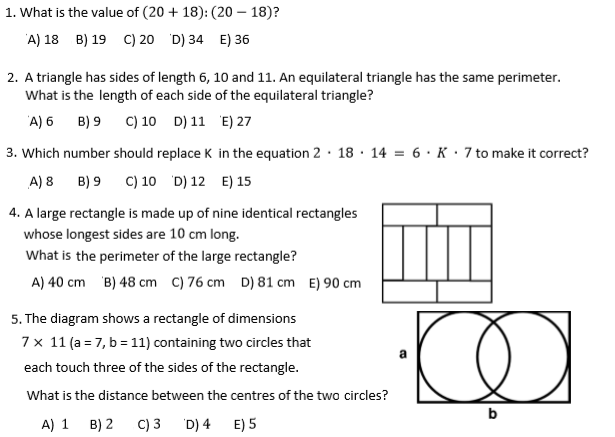 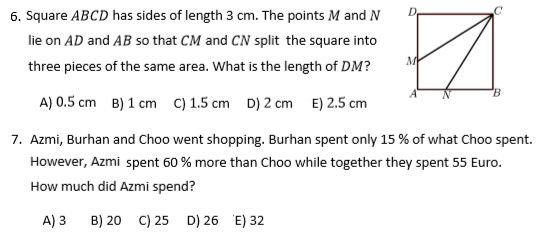 